Vastuuhenkilön allekirjoitus      ____/____20_____     ___________________________Täytetyn ilmoituksen voi toimittaa postitse osoitteella 
Helsingin kaupunki
Ympäristöpalvelut
elintarviketurvallisuusyksikkö
PL 58235
00099 Helsingin kaupunki tai sähköpostitse osoitteeseen elintarviketurvallisuus@hel.fi.Liite: Eläinperäisten elintarvikkeiden pää- ja alaluokat Siipikarjanliha (pääluokka 3) ja muun eläimen liha (pääluokka 4) jaetaan lisäksi alaluokkiin eläinlajin mukaan. Merkitse ilmoituslomakkeelle elintarvikelaji pääluokan ja tarvittaessa lisäksi alaluokan koodilla. 
Esimerkiksi raaka, pakastettu broilerin liha ilmoitetaan seuraavasti: 3b, alaluokka 1.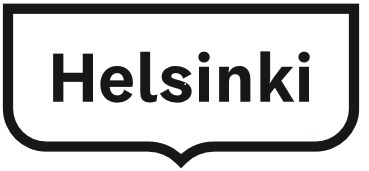 Ilmoitus eläinperäisten elintarvikkeiden sisämarkkinatuonnin
aloittamisesta, olennaisesta muutoksesta tai lopettamisesta 
Toiminnan aloittamisen / muuttamisen / lopettamisen ajankohta:       Ilmoitus koskeeIlmoitus koskee toiminnan aloittamista toiminnan olennaista muuttamista toiminnan olennaista muuttamista toiminnan lopettamista   toiminnan keskeyttämistä toiminnan keskeyttämistä1. ToimijaToimijan nimi (yrityksen nimi)      Toimijan nimi (yrityksen nimi)      1. ToimijaY-tunnus      Y-tunnus      1. ToimijaPostiosoite      Postiosoite      1. ToimijaPostinumero ja postitoimipaikka      Postinumero ja postitoimipaikka      1. ToimijaLaskutusosoite      Laskutusosoite      1. ToimijaSisämarkkinatuonnista vastaava yhteyshenkilö      Puhelinnumero ja sähköpostiosoite      Sisämarkkinatuonnista vastaava yhteyshenkilö      Puhelinnumero ja sähköpostiosoite      2. ToimipaikkaToimipaikan nimi      Toimipaikan nimi      2. ToimipaikkaToimipaikan käyntiosoite      Toimipaikan käyntiosoite      2. Toimipaikka Kyseessä on ulkomyyntikohde/liikkuva elintarvikehuoneisto Kyseessä on ulkomyyntikohde/liikkuva elintarvikehuoneisto3. Elintarvikkeiden vastaanottopaikatValitse toinen tai molemmat: Sisämarkkinoilta tuotavien elintarvikkeiden varastointiin käytetään ulkopuolista varastopalvelua Sisämarkkinoilta tuotavat elintarvikkeet vastaanotetaan toimijan omaan elintarvikehuoneistoonSisämarkkinoilta tuotujen eläinperäisten elintarvikkeiden vastaanottopaikat eritellään seuraavalla sivulla olevaan taulukkoon.Valitse toinen tai molemmat: Sisämarkkinoilta tuotavien elintarvikkeiden varastointiin käytetään ulkopuolista varastopalvelua Sisämarkkinoilta tuotavat elintarvikkeet vastaanotetaan toimijan omaan elintarvikehuoneistoonSisämarkkinoilta tuotujen eläinperäisten elintarvikkeiden vastaanottopaikat eritellään seuraavalla sivulla olevaan taulukkoon.3. Elintarvikkeiden vastaanottopaikatOsoite, jossa sisämarkkinatuonnin asiakirjat ovat tarkastettavissa:      Osoite, jossa sisämarkkinatuonnin asiakirjat ovat tarkastettavissa:      4. Tiedot toiminnastaArvio kaiken maahantuonnin laajuudesta (kg/vuosi)      Arvio eläinperäisten elintarvikkeiden maahantuonnin laajuudesta (kg/vuosi)      Arvio eläinperäisten elintarvikkeiden tuontitiheydestä sisämarkkinoilta (tuontikertoja/vuosi)       Toimintaan sisältyy maahantuotujen elintarvikkeiden välitystä muille toimijoilleMuita lisätietoja toiminnasta:      Arvio kaiken maahantuonnin laajuudesta (kg/vuosi)      Arvio eläinperäisten elintarvikkeiden maahantuonnin laajuudesta (kg/vuosi)      Arvio eläinperäisten elintarvikkeiden tuontitiheydestä sisämarkkinoilta (tuontikertoja/vuosi)       Toimintaan sisältyy maahantuotujen elintarvikkeiden välitystä muille toimijoilleMuita lisätietoja toiminnasta:      5. Tuotavat elintarvikkeetArvio sisämarkkinoilta vastaanotettavien eläinperäisten elintarvikkeiden määristä seuraavan 12 kuukauden aikana:Arvio sisämarkkinoilta vastaanotettavien eläinperäisten elintarvikkeiden määristä seuraavan 12 kuukauden aikana:Arvio sisämarkkinoilta vastaanotettavien eläinperäisten elintarvikkeiden määristä seuraavan 12 kuukauden aikana:MSM = mekaanisesti erotettu liha (mechanically separated meat)ALALUOKAT (3)1 Kana 2 Kalkkuna 3 Helmikana 4 Ankka 5 Hanhi MSM = mekaanisesti erotettu liha (mechanically separated meat)PÄÄLUOKKA 4 Muun eläimen liha: tarkennetaan ilmoittamalla myös alaluokka ALALUOKAT (4)MSM = mekaanisesti erotettu liha (mechanically separated meat)ALALUOKAT (4)MSM = mekaanisesti erotettu liha (mechanically separated meat)